ŠPORT, PONEDELJEK, 20. APRIL 2020DANES SPOZNAJ ENO OD STARIH IGER, KI SEM SE JO IGRALA JAZ, KO SEM BILA V OSNOVNI ŠOLI. A JO POZNAŠ?ZEMLJO KRAST PRI TEJ IGRI POTREBUJEMO PALČKO IN KREDO S KATERO NA TLA NARIŠEMO VELIK KROG IN GA ENAKOMERNO RAZDELIMO NA TOLIKO DELOV, KOT JE IGRALCEV.  LAHKO SE JO IGRAMO TUDI NA PESKU ALI MIVKI.OB TEM JE ZAŽELENO, DA SE IGRE UDELEŽIJO VSAJ TRIJE IGRALCI, VENDAR STA DOVOLJ TUDI SAMO DVA. IGRALCI NAJ SVOJ KOS OZEMLJA POIMENUJEJO PO DRŽAVAH ALI CELINAH. NA ZAČETKU IGRALCI STOJIJO ZUNAJ KROGA,  IGRA PA SE PRIČNE TAKO, DA PRVI IGRALEC VZAME PALČKO IN JO VRŽE V  KROG. PRI TEM MORA IGRALEC, KI MU JE PALČKA PADLA NA NJEGOV KOS ZEMLJE , STOPITI NANJO IN OBENEM REČI »STOP«, MEDTEM PA MORAJO OSTALI IGRALCI ZBEŽATI ČIM DLJE IN SE USTAVITI OB BESEDI »STOP«. TISTI IGRALEC, KI IMA PALČKO POSKUŠA ZADETI KATEREGA IZMED SOIGRALCEV IN ČE MU USPE, SI LAHKO PRISVOJI DEL NJEGOVEGA OZEMLJA, ČE PA GA ZGREŠI, MU ZEMLJO VZAME TISTI, KI JE BIL CILJAN. ZEMLJO SI IGRALEC PRISVOJI TAKO, DA STOJI NA SVOJEM OZEMLJU IN S KREDO ZARIŠE ČIM GLOBJE NA OZEMLJE DRUGEGA. IGRA SE ZAKLJUČI, KO EDEN IZMED IGRALEC UKRADE VSO ZEMLJO OSTALIM. KLIKNI NA TO POVEZAVO, DA SI ŠE OGLEDAŠ, KAKO ZGLEDA IGRA:ZEMLJO KRAST - NA PESKU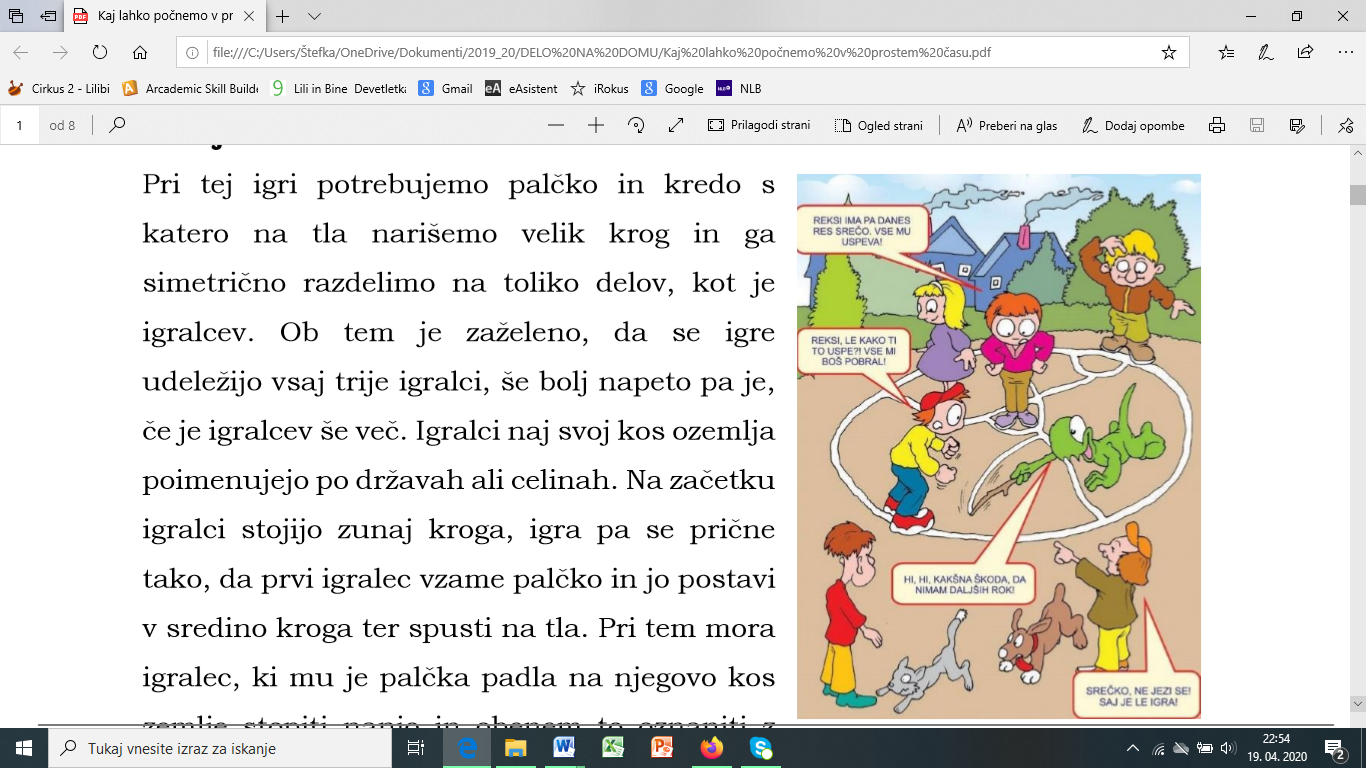 